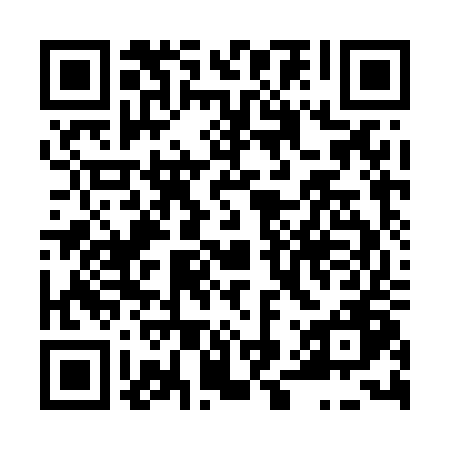 Prayer times for Boskovice, Czech RepublicWed 1 May 2024 - Fri 31 May 2024High Latitude Method: Angle Based RulePrayer Calculation Method: Muslim World LeagueAsar Calculation Method: HanafiPrayer times provided by https://www.salahtimes.comDateDayFajrSunriseDhuhrAsrMaghribIsha1Wed3:145:3112:505:558:1110:192Thu3:115:2912:505:568:1310:213Fri3:085:2712:505:578:1410:244Sat3:055:2512:505:588:1610:265Sun3:025:2412:505:598:1710:296Mon2:595:2212:506:008:1910:327Tue2:555:2112:506:018:2010:348Wed2:525:1912:506:028:2110:379Thu2:495:1712:506:038:2310:4010Fri2:465:1612:506:038:2410:4311Sat2:435:1412:506:048:2610:4612Sun2:405:1312:506:058:2710:4813Mon2:375:1212:506:068:2910:5114Tue2:345:1012:506:078:3010:5415Wed2:345:0912:506:088:3110:5716Thu2:335:0812:506:088:3310:5917Fri2:335:0612:506:098:3410:5918Sat2:325:0512:506:108:3511:0019Sun2:325:0412:506:118:3711:0020Mon2:315:0312:506:128:3811:0121Tue2:315:0112:506:128:3911:0222Wed2:305:0012:506:138:4011:0223Thu2:304:5912:506:148:4211:0324Fri2:304:5812:506:148:4311:0325Sat2:294:5712:506:158:4411:0426Sun2:294:5612:506:168:4511:0427Mon2:294:5512:516:178:4611:0528Tue2:284:5412:516:178:4811:0529Wed2:284:5412:516:188:4911:0630Thu2:284:5312:516:198:5011:0731Fri2:284:5212:516:198:5111:07